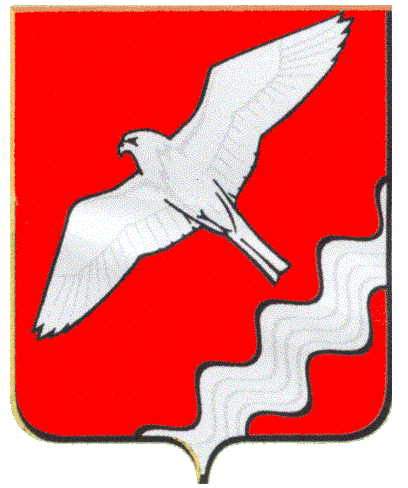 АДМИНИСТРАЦИЯ МУНИЦИПАЛЬНОГО ОБРАЗОВАНИЯКРАСНОУФИМСКИЙ ОКРУГПОСТАНОВЛЕНИЕот  23.03.2022  № 222г. КрасноуфимскОб утверждении Порядка проведения рейтингового голосования за дизайн-проект по ранее отобранной территории, планируемой к благоустройству в 2023 годуРуководствуясь статьей 33 Федерального закона от 06.10.2003 №131-ФЗ «Об общих принципах организации местного самоуправления в Российской Федерации», ст. 26, 31 Устава Муниципального образования Красноуфимский округ, с целью участия населения МО Красноуфимский округ в осуществлении местного самоуправления: П О С Т А Н О В Л Я Ю:1. Утвердить Порядок организации и проведения в 2022 году процедуры  рейтингового голосования по выбору дизайн-проекта по ранее отобранной территории, планируемой к благоустройству в 2023 году в соответствии с муниципальной  программой «Формирование современной городской среды на территории Муниципального образования Красноуфимский округ на 2017-2024 годы» (Прилагается).2. Настоящее постановление разместить на сайте Муниципального образования Красноуфимский округ.3. Постановление Администрации МО Красноуфимский округ от  25.02.2022 № 139 «Об утверждении Порядка проведения рейтингового голосования по общественным территориям МО Красноуфимский округ в 2022 году» считать утратившим силу.4. Контроль за исполнением настоящего постановления возложить на заместителя главы Администрации Муниципального образования Красноуфимский округ по строительству и ЖКХ Д.А. Петухова. Глава Муниципального образования   Красноуфимский округ			                                          О.В. РяписовПриложение к постановлению Администрации МО Красноуфимский округ «Об утверждении Порядка проведения рейтингового голосования по общественным территориям МО Красноуфимский округ в 2022 году» от 23.03.2022 г. № 222Порядок организации и проведения в 2022 году процедуры  рейтингового голосования по выбору за дизайн-проекта по ранее отобранной территории, планируемой к благоустройству в 2023 году в соответствии с муниципальной  программой «Формирование современной городской среды на территории Муниципального образования Красноуфимский округ на 2017-2024 годы»1. Рейтинговое голосование проводится в целях определения дизайн-проекта, раннее отобранной территории, подлежащей благоустройству в 2023 году в соответствии с муниципальной  программой «Формирование современной городской среды на территории Муниципального образования Красноуфимский округ на 2017-2024 годы» (далее – «голосование за дизайн-проект», «голосование») 2. Решение о назначении голосования за дизайн-проект принимается главой МО Красноуфимский округ на основании принятого решения общественной комиссии по обеспечению реализации Муниципальной программы  «Формирование современной городской среды на территории Муниципального образования Красноуфимский округ» (далее – общественная муниципальная комиссия). 3. В нормативном правовом акте главы МО Красноуфимский округ о назначении голосования за дизайн-проект устанавливаются следующие сведения:1) дата и время проведения голосования;2) место проведения голосования;3) перечень дизайн-проектов, представленных на голосование;4) иные сведения, необходимые для проведения голосования.4. Решение о назначении голосования подлежит опубликованию (обнародованию) на официальном сайте МО Красноуфимский округ в информационно-телекоммуникационной сети «Интернет» не менее чем за сутки до дня его проведения.5. Проведение голосования организует и обеспечивает общественная муниципальная комиссия.Общественная муниципальная комиссия:1) обеспечивает запуск online-голосования в сети Интернет;2) рассматривает обращения граждан по вопросам, связанным с проведением голосования;3) осуществляет иные полномочия, определенные главой муниципального образования.6. При формировании счетной комиссии учитываются предложения политических партий, иных общественных объединений, собраний граждан.Количественный состав членов счетных комиссий определяется общественной муниципальной комиссией и должен быть не менее 3-х членов комиссии.  Полномочия счетной комиссии прекращаются после опубликования (обнародования) результатов голосования.7. Информацию, связанную с подготовкой и проведением голосования, общественная муниципальная комиссия передает в счетную комиссию.  8. Голосование за дизайн-проекты  проводится путем online-голосования в информационно-телекоммуникационной сети «Интернет».9. Граждане и организации вправе самостоятельно проводить агитацию в поддержку дизайн-проектов, определяя ее содержание, формы и методы, в том числе с учетом рекомендаций Администрации МО Красноуфимский округ.10. После проведения всех необходимых действий и подсчетов счетная комиссия устанавливает результаты голосования. Эти данные передаются председателем территориальной счетной комиссии в общественную муниципальную комиссию.11. Общественной муниципальной комиссией подводятся итоги голосования, оформляется итоговым протоколом общественной муниципальной комиссии. 12. Установление итогов голосования общественной муниципальной комиссией производится не позднее, чем через 10 дней со дня завершения голосования. 13. В итоговом протоколе общественной муниципальной комиссии об итогах голосования указываются:1) число граждан, принявших участие в голосовании;2) результаты голосования (итоги голосования) в виде рейтинговой таблицы дизайн проектов, вынесенных на голосование, составленной исходя из количества голосов участников голосования, отданных за каждый дизайн проект;3) иные данные по усмотрению соответствующей комиссии.14. После оформления итогов голосования председатель общественной муниципальной комиссии представляет главе МО Красноуфимский округ итоговый протокол результатов голосования.15. Итоговый протокол передаются на ответственное хранение в Отдел ЖКХ Администрации МО Красноуфимский округ.16. Сведения об итогах голосования подлежат официальному опубликованию (обнародованию) в порядке, установленном для официального опубликования (обнародования) муниципальных правовых актов, и размещаются на официальном сайте МО Красноуфимский округ и в  информационно-телекоммуникационной сети «Интернет».17. Жалобы, обращения, связанные с проведением голосования, подаются в общественную муниципальную комиссию. Комиссия регистрирует жалобы, обращения и рассматривает их на своем заседании в течение десяти дней – в период подготовки к голосованию, а в день голосования – непосредственно в день обращения. По итогам рассмотрения жалобы, обращения заявителю направляется ответ в письменной форме за подписью председателя общественной муниципальной комиссии.18. Документация и файлы, связанные с проведением голосования, в том числе итоговый протокол, в течение одного года хранятся в Отделе ЖКХ Администрации МО Красноуфимский округ, а затем уничтожаются. 